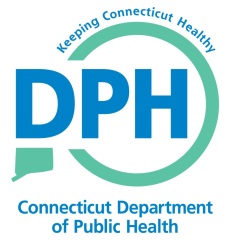 Supplemental CON Application FormIncrease in Licensed Bed CapacityConn. Gen. Stat. § 638(a)(12)Applicant: Project Name:	AffidavitApplicant: ______________________________________Project Title: _____________________________________I, _____________________________, _________________________________              (Name)                                          (Position – CEO or CFO)of _____________________________ being duly sworn, depose and state that the (Facility Name) said facility complies with the appropriate and applicable criteria as set forth in the Sections 19a-630, 19a-637, 19a-638, 19a-639, 19a-486 and/or 4-181 of the Connecticut General Statutes.______________________________________	__________________Signature							DateSubscribed and sworn to before me on_______________________________________________________________Notary Public/Commissioner of Superior CourtMy commission expires: _______________________Project Description: Increase in Licensed Bed CapacityProvide information for each unit/location involved in this proposal in the table below. Table Aproposed beds*   The number of licensed beds and newborn bassinets listed on the hospital’s Connecticut Department of Public   Health (DPH) license on the last day of the fiscal year.**  The number of beds in service in nursing units that could be occupied by patients during the fiscal year*** The number of beds with sufficient staff occupied by patients during the fiscal year.Explain the specific rationale for the increase in beds at each unit/location, including:The calculation or other methods by which the proposed increases were determined, clearly identifying all underlying assumptions used; The patient population that will be served; andThe benefits of each proposed increase.For the last three complete FYs, the current FY-to-date, and the first three full years of the proposal, provide the following by service (Medical/Surgical, Maternity, Psychiatric, Rehabilitation, and Pediatric) as relevant to the proposal:Occupancy rate;Average daily census; andVariability in census including peak census.Historical & Projected VolumeProvide the number of discharges by town for the most recently completed fiscal year Table B DISCHARGES BY SERVICE AND TOWN*    Label and identify the period covered by the Applicant’s FY (e.g., July 1-June 30, calendar year, etc.).**   Provide the number of discharges for each service listed (Medical/Surgical, Maternity, Psychiatric, Rehabilitation, and        Pediatric) by patient town.***  List the official name of town; do not use village or borough names.****Total should match town discharge total in Main Form, Table 8.Provide historical volumes (three full years and the current year-to-date) for the number of discharges and patient days by service.Table CHistorical and Current Discharges*    Provide the number of discharges for each service listed (Medical/Surgical, Maternity, Psychiatric, Rehabilitation, and Pediatric).**   Fill in years. In a footnote, identify the period covered by the Applicant’s FY (e.g., July 1-June 30, calendar year, etc.).*** For periods greater than 6 months, report annualized volume, identifying the number of actual months covered    and the method of annualizing. For periods less than six months, report actual volume and identify the period covered.Table DHistorical and Current PATIENT DAYS*    Provide the number of patient days for each service listed (Medical/Surgical, Maternity, Psychiatric, Rehabilitation, and Pediatric).**  Fill in years. In a footnote, identify the period covered by the Applicant’s FY (e.g., July 1-June 30, calendar year, etc.).***For periods greater than 6 months, report annualized volume, identifying the number of actual months covered and the method of annualizing. For periods less than six months, report actual volume and identify the period  covered.Explain any increases and/or decreases in volume seen in the table above.Complete the following tables for the first three full fiscal years (“FY”), for the projected number of discharges and patient days by service (if the first year is a partial year, include that as well).TABLE EProjected DISCHARGES by Service*    Provide the number of discharges for each service listed (Medical/Surgical, Maternity, Psychiatric, Rehabilitation, and Pediatric).**   If the first year of the proposal is only a partial year, provide the first partial year and then the first three full FYs. Add columns as necessary. In a footnote, identify the period covered by the Applicant’s fiscal year FY (e.g. July 1-June 30, calendar year, etc.).TABLE FProjected pATIENT DAYS by Service*    Provide the number of patient days for each service listed (Medical/Surgical, Maternity, Psychiatric, Rehabilitation, and Pediatric).**   If the first year of the proposal is only a partial year, provide the first partial year and then the first three full FYs. Add columns as necessary. In a footnote, identify the period covered by the Applicant’s fiscal year FY (e.g. July 1-June 30, calendar year, etc.).Provide a detailed explanation of all assumptions used in the derivation/ calculation of the projected volume. Unit/LocationLicensed*Available**Staffed***Town***Fiscal Year*Fiscal Year*Fiscal Year*Fiscal Year*Fiscal Year*Fiscal Year*Town***Service**Service**Service**Service**Service**Service**Town***Medical/SurgicalMaternityPsychiatricRehabilitationPediatricTotal****TotalService*Actual Volume(Last 3 Completed FYs)Actual Volume(Last 3 Completed FYs)Actual Volume(Last 3 Completed FYs)Actual Volume(Last 3 Completed FYs)Service*FY**FY**FY**CFY***Medical/SurgicalMaternityPsychiatricRehabilitationPediatricTotalService*Actual Volume(Last 3 Completed FYs)Actual Volume(Last 3 Completed FYs)Actual Volume(Last 3 Completed FYs)Actual Volume(Last 3 Completed FYs)Service*FY**FY**FY**CFY***Medical/SurgicalMaternityPsychiatricRehabilitationPediatricTotalService*Projected VolumeProjected VolumeProjected VolumeProjected VolumeService*FY**FY**FY**FY**Medical/SurgicalMaternityPsychiatricRehabilitationPediatricTotalService*Projected VolumeProjected VolumeProjected VolumeProjected VolumeService*FY**FY**FY**FY**Medical/SurgicalMaternityPsychiatricRehabilitationPediatricTotal